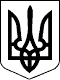 128 СЕСІЯ  ЩАСЛИВЦЕВСЬКОЇ СІЛЬСЬКОЇ РАДИ7 СКЛИКАННЯРІШЕННЯ30.09.2020 р.                                         № 2581с. ЩасливцевеПро надання дозволу на розробку проекту землеустрою щодо відведення земельної ділянки в оренду.Розглянувши клопотання ТОВАРИСТВА З ОБМЕЖЕНОЮ ВІДПОВІДАЛЬНІСТЮ «ПЛАТАН 2020» (ідентифікаційний код юридичної особи – ***) щодо надання дозволу на розробку проекту землеустрою щодо відведення земельної ділянки в оренду строком на 49 років, враховуючи, що на земельній ділянці знаходиться об’єкт нерухомого майна, яке належить товариству на праві приватної власності в Державному реєстрі речових прав на нерухоме майно (реєстраційний номер об’єкта нерухомого майна – ***, номер запису на право власності *** та додані документи, ст. ст.. 12, 19, 38, 39, 122, 123, 134 Земельного кодексу України Земельного кодексу України, ст.. 26 Закону України "Про місцеве самоврядування в Україні", сесія Щасливцевської сільської радиВИРІШИЛА:1. Надати ТОВАРИСТУ З ОБМЕЖЕНОЮ ВІДПОВІДАЛЬНІСТЮ «ПЛАТАН 2020» (ідентифікаційний код юридичної особи –***) дозвіл на розробку проекту землеустрою щодо відведення земельної ділянки в оренду на 49 років орієнтовною площею 0.7324 га цільового призначення – для будівництва та обслуговування об’єктів рекреаційного призначення (КВЦПЗ – 07.01) розташованої по вул.. Набережна,*** в, с. Генічеська Гірка Генічеського району Херсонської області із земель рекреаційного призначення.2. Юридичній особі зазначеній у п. 1 цього рішення замовити в землевпорядній організації, яка має відповідний дозвіл на виконання цих видів робіт, розробку проекту землеустрою щодо відведення вищезазначеної земельної ділянки в оренду та поінформувати Щасливцевську сільську раду про хід виконання цього рішення у місячний термін.3. Контроль за виконанням цього рішення покласти на Постійну комісію Щасливцевської сільської ради з питань регулювання земельних відносин та охорони навколишнього середовища.Сільський голова                                                       В. ПЛОХУШКО